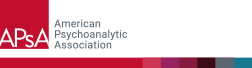 CME Joint Provider Planning DocumentPlanning & Presenting Accredited Continuing Education in compliance with Standards for Integrity and IndependenceTo comply with the Standards for Integrity and Independence in Accredited Continuing Education, APsaA has implemented updated policies, procedures, forms, and mechanisms to facilitate the planning and delivery of accredited education. APsaA requires all accredited continuing education to following these planning steps:Identify, mitigate, and disclose relevant financial relationships of planners, faculty, and others who will control educational content for your education activity.Ensure that clinical content is valid for accredited education.Educational planning that demonstrates the professional practice gap and underlying needs, expected results, appropriate format, changes in learners, independence, and administrative information needed to award credit to learners.Identify, mitigate, and disclose relevant financial relationships.We look forward to your participation as a planner and/or presenter in the accredited continuing education at your Institute, Society or Center.Why am I receiving this communication?APsaA is accredited by the ACCME. We appreciate your cooperation in following accreditation guidelines and create high-quality education that is independent of industry influence. To participate as a person who will be able to control the educational content of this accredited CE activity, we ask that you disclose all financial relationships with any ineligible companies that you have had over the past 24 months. We define ineligible companies as those whose primary business is producing, marketing, selling, re-selling, or distributing healthcare products used by or on patients. There is no minimum financial threshold; you must disclose all financial relationships, regardless of the amount, with ineligible companies. We ask you to disclose regardless of whether you view the financial relationships as relevant to the education. For more information on the Standards for Integrity and Independence in Accredited Continuing Education, please visit www.accme.org/standards. Why do we collect this information?Since healthcare professionals serve as the trusted authorities when advising patients, they must protect their learning environment from industry influence to ensure they remain true to their ethical commitments. Many healthcare professionals have financial relationships with ineligible companies. By identifying and mitigating relevant financial relationships, we work together to create a protected space to learn, teach, and engage in scientific discourse free from influence from organizations that may have an incentive to insert commercial bias into education.What are the next steps in this process?After we receive your disclosure information, we will review it to determine whether your financial relationships are relevant to the education. Please note: the identification of relevant financial relationships does not necessarily mean that you are unable to participate in the planning and implementation of this educational activity. Rather, the accreditation standards require that relevant financial relationships are mitigated before you assume your role in this activity. Please return the attached Financial Relationship Form to share all financial relationships you have had with ineligible companies during the past 24 months. This information is necessary for us to be able to move to the next steps in planning this continuing education activity. If you have any questions about these expectations, please contact the APsA CE Manager at cbroughton@apsa.org.Ensure that clinical content is validAs an important contributor to our accredited education, we want your help to ensure that educational content is fair and balanced, and that any clinical content presented supports safe, effective patient care. This includes the expectations that:All recommendations for patient care in accredited continuing education must be based on current science, evidence, and clinical reasoning, while giving a fair and balanced view of diagnostic and therapeutic options.All scientific research referred to, reported, or used in accredited education in support or justification of a patient care recommendation must conform to the generally accepted standards of experimental design, data collection, analysis, and interpretation.Although accredited continuing education is an appropriate place to discuss, debate, and explore new and evolving topics, these areas need to be clearly identified as such within the program and individual presentations. It is the responsibility of accredited providers to facilitate engagement with these topics without advocating for, or promoting, practices that are not, or not yet, adequately based on current science, evidence, and clinical reasoning.Content cannot be included in accredited education if it advocates for unscientific approaches to diagnosis or therapy, or if the education promotes recommendations, treatment, or manners of practicing healthcare that are determined to have risks or dangers that outweigh the benefits or are known to be ineffective in the treatment of patients.These expectations are drawn from Standard 1 of the ACCME Standards for Integrity and Independence in Accredited Continuing Education. For more information, see www.accme.org/standards. If we can help you to understand and/or apply these strategies to your education, please contact us at cbroughton@apsa.org. Please consider using these strategies to help us support the development of valid, high quality education.Consider using the following best practices when presenting clinical content in accredited CE:Clearly describe the level of evidence on which the presentation is based and provide enough information about data (study dates, design, etc.) to enable learners to assess research validity.Ensure that, if there is a range of evidence, that the credible sources cited present a balanced view of the evidence.If clinical recommendations will be made, include balanced information on all available therapeutic options.Address any potential risks or adverse effects that could be caused with any clinical recommendations.Although accredited CE is an appropriate place to discuss, debate, and explore new and evolving topics, presenting topics or treatments with a lower (or absent) evidence base should include the following strategies:Facilitate engagement with these topics without advocating for, or promoting, practices that are not, or not yet adequately based on current science, evidence, and clinical reasoningConstruct the activity as a debate or dialogue. Identify other faculty who represent a range of opinions and perspectives; presentations should include a balanced, objective view of research and treatment options.Teach about the merits and limitations of a therapeutic or diagnostic approach rather than how to use it.Identify content that has not been accepted as scientifically meritorious by regulatory and other authorities, or when the material has not been included in scientifically accepted guidelines or published in journals with national or international stature.Clearly communicate the learning goals for the activity to learners (e.g., “This activity will teach you about how your patients may be using XX therapy and how to answer their questions. It will not teach you how to administer XX therapy”).Please have your session reviewed by peer(s) with appropriate clinical expertise and no relevant financial relationships with ineligible companies, defined as those whose primary business is producing, marketing, selling, re-selling, or distributing healthcare products used by or on patients. The questions below direct reviewers to share feedback about each of the requirements that comprise Standard 1 in the Standards for Integrity and Independence. For more information, see www.accme.org/standards. Please answer the following questions regarding the clinical content of your continuing education session.Peer Review: Ensuring that Clinical Content is ValidTitle of Session: Date of Session:Planner/Presenter/Point Person: Are recommendations for patient care based on current science, evidence, and clinical reasoning, while giving a fair and balanced view of diagnostic and therapeutic options? [Standards for Integrity and Independence 1.1] NOTE: This is a good place to include works cited.Yes		NoComments:Does all scientific research referred to, reported, or used in this educational activity in support or justification of a patient care recommendation conform to the generally accepted standards of experimental design, data collection, analysis, and interpretation? [Standards for Integrity and Independence 1.2]Yes		NoComments:Are new and evolving topics for which there is a lower (or absent) evidence base, clearly identified as such within the education and individual presentations? [Standards for Integrity and Independence 1.3]Yes		NoComments:Does the educational activity avoid advocating for, or promoting, practices that are not, or not yet, adequately based on current science, evidence, and clinical reasoning? [Standards for Integrity and Independence 1.3]Yes		NoComments:Does the activity exclude any advocacy for, or promotion of, unscientific approaches to diagnosis or therapy, or recommendations, treatment, or manners of practicing healthcare that are determined to have risks or dangers that outweigh the benefits or are known to be ineffective in the treatment of patients?[Standards for Integrity and Independence 1.4]Yes		NoComments:Name of Peer Reviewer:  I have reviewed the clinical content validity of this accredited continuing education. I have no relevant financial relationships with ineligible companies, defined as those whose primary business is producing, marketing, selling, re-selling, or distributing healthcare products used by or on patients.Date: Planning Accredited Continuing Education Educational planning that demonstrates the professional practice gap and underlying needs, expected results, appropriate format, changes in learners, independence, and administrative information needed to award credit to learners.Planning Accredited Continuing EducationAccredited Continuing Education CriteriaReferences/Work CitedCriteria for Accreditation with CommendationThis optional section will help APsaA show that our CME educational activities demonstrate compliance with all of the Core Accreditation Criteria, in addition to eight criteria from the commendation menu that address the areas of:Promotes Team-based Education Addresses Public Health Priorities Enhances Skills Demonstrates Educational Leadership Achieves Outcomes We believe that many of our educational activities address these areas. Choosing from the menu below, please demonstrate compliance with any seven criteria of your choice, from any category, plus one criterion from the “Achieves Outcomes” category, for a total of eight criteria. Your cooperation with this optional area is much appreciated.Menu of Criteria for Accreditation with Commendation (optional)To be eligible for Accreditation with Commendation, CME providers must demonstrate compliance with all of the Core Accreditation Criteria, in addition to eight criteria from the commendation menu. Choosing from the menu, providers need to demonstrate compliance with any seven criteria of their choice, from any category, plus one criterion from the “Achieves Outcomes” category, for a total of eight criteria.All providers must demonstrate compliance with the applicable Standards for Integrity and Independence in Accredited Continuing Education and applicable policies.Promotes Team-based EducationAddresses Public Health PrioritiesEnhances SkillsDemonstrates Educational LeadershipAchieves OutcomesConfidentialityEnsuring the confidentiality of all clinical material presented at our meetings is of the utmost importance to APsA. Attendance is contingent on an agreement to adhere to the following guidelines:Clinical material must not be discussed outside of the session in which it is presented and furthermore must not be recorded, conveyed, or disseminated in written or electronic form. Participants must agree to maintain a secure environment to be utilized solely by the registered participant and protected from intrusion by, or exposure to, unauthorized persons.Presenters of case material must have either obtained informed consent from the patient (or guardian) or taken other carefully considered measures to safeguard confidentiality.If at any time a participant suspects he, she, or they may recognize the identity of a patient in a case presentation, the participant must leave the session immediately.Failure to observe these guidelines constitutes a breach of APsA’s ethical principles and may be cause for disciplinary or legal action or both.rv 8.3.2021Please confirm with your presenters that they have either obtained informed consent from the patient (or guardian) or have taken other carefully considered measures to safeguard confidentiality.Name of Institute, Society, or CenterSan Francisco Center for PsychoanalysisName of Administrator Aaron ChowAdministrator Email aaron.chow@sfcp.orgName of CME Committee RepresentativeMegan Goodwin, Psy.D.CME Committee Representative Emailemegangoodwin@gmail.comName of InstituteName of InstituteSan Francisco Center for PsychoanalysisSan Francisco Center for PsychoanalysisSan Francisco Center for PsychoanalysisSan Francisco Center for PsychoanalysisName of AdministratorName of AdministratorAaron ChowAaron ChowAaron ChowAaron ChowAdministrator’s EmailAdministrator’s Emailaaron.chow@sfcp.orgaaron.chow@sfcp.orgaaron.chow@sfcp.orgaaron.chow@sfcp.orgName of CME Committee RepresentativeName of CME Committee RepresentativeMegan Goodwin, Psy.D.Megan Goodwin, Psy.D.Megan Goodwin, Psy.D.Megan Goodwin, Psy.D.Session TitleSession TitleSession Date/TimeSession Date/TimeDuration of SessionDuration of SessionEducation duration: ________hours and ________ minutesPlease report time in 15-minute increments.Education duration: ________hours and ________ minutesPlease report time in 15-minute increments.Education duration: ________hours and ________ minutesPlease report time in 15-minute increments.Education duration: ________hours and ________ minutesPlease report time in 15-minute increments.INDIVIDUALS IN CONTROL OF CONTENT Please enter names of presenters and planners - including members of any relevant committees, add rows if necessary. All individuals listed below must submit a planner/presenter disclosure form.INDIVIDUALS IN CONTROL OF CONTENT Please enter names of presenters and planners - including members of any relevant committees, add rows if necessary. All individuals listed below must submit a planner/presenter disclosure form.INDIVIDUALS IN CONTROL OF CONTENT Please enter names of presenters and planners - including members of any relevant committees, add rows if necessary. All individuals listed below must submit a planner/presenter disclosure form.INDIVIDUALS IN CONTROL OF CONTENT Please enter names of presenters and planners - including members of any relevant committees, add rows if necessary. All individuals listed below must submit a planner/presenter disclosure form.INDIVIDUALS IN CONTROL OF CONTENT Please enter names of presenters and planners - including members of any relevant committees, add rows if necessary. All individuals listed below must submit a planner/presenter disclosure form.INDIVIDUALS IN CONTROL OF CONTENT Please enter names of presenters and planners - including members of any relevant committees, add rows if necessary. All individuals listed below must submit a planner/presenter disclosure form.NameIndividual's Role(s) in Activity (Planner, Presenter, Discussant, etc.)Individual's Role(s) in Activity (Planner, Presenter, Discussant, etc.)Name of Ineligible Company(s)Nature of Relevant Financial Relationship(s)Mechanism(s) Implemented to Mitigate Relevant Financial Relationships Appropriate to Role(s) in the ActivityDescriptionMake your description stand out, keep it concise and engaging. Descriptions should not be written in the 1st person and should be about 100 words. Descriptions are how you communicate the content of continuing education activity.DescriptionMake your description stand out, keep it concise and engaging. Descriptions should not be written in the 1st person and should be about 100 words. Descriptions are how you communicate the content of continuing education activity.Descriptions should address the points below with a clear connection to the CE Criteria and educational objectives.To whom the group is targetedThe specific topic being addressed (refer to Criteria 2, part 1)The educational methods that will be employed to achieve the educational objectives (this is similar to Criterion 3) A clear connection between program content and the application of this content (learning objectives) within the learner’s professional context (refer to Criteria 2, part 2)Details about presenters, their area of expertise in the program content or their professional involvementsPlease enter your description below:Articulate two learning objectives.Learning outcomes are statements that clearly describe what the learner will know or be able to do as a result of having attended an educational program or activity.  These goals should have a direct relationship to the practice gap you have addressed in the session description and Criterion 2, while utilizing the educational methods outlined in Criterion 3.Articulate two learning objectives.Learning outcomes are statements that clearly describe what the learner will know or be able to do as a result of having attended an educational program or activity.  These goals should have a direct relationship to the practice gap you have addressed in the session description and Criterion 2, while utilizing the educational methods outlined in Criterion 3.Learning objectives must be observable and measurable.Learning objectives should (1) focus on the learner, (2) contain action verbs that describe measurable behaviors, and (3) focus on skills that can be applied in psychological practice or other professional environments.Educational objectives must start with an action verb from the following list of approved choices: List, describe, recite, write, summarize, compute, discuss, explain, predict, apply, demonstrate, prepare, use, analyze, design, select, utilize, compile, create, plan, revise, assess, compare, rate, critique.The following verbs are not acceptable: know, understand, learn, appreciate, become aware of, become familiar with, have faith in, better understand, believe.Some examples of well-written educational objectives:After attending this session, participants should be able to:Explain termination as a distinct phase and processApply Lacanian concepts to diagnose psychosisAnalyze several fMRI study designs in neuroscience and psychotherapy and identify major brain areas in depressed patientsIt’s important to remember that participants will evaluate your session after the meeting. They will be asked specifically whether they were able to achieve the goals you set.Please enter your two educational objectives below:After attending this session, participants should be able to:The provider (APsA) has a CME mission statement that includes expected results articulated in terms of changes in competence, performance, or patient outcomes that will be the result of the program. (formerly Criterion 1)The provider (APsA) has a CME mission statement that includes expected results articulated in terms of changes in competence, performance, or patient outcomes that will be the result of the program. (formerly Criterion 1)The provider generates activities/educational interventions that are designed to change competence, performance, or patient outcomes as described in its mission statement. (Formerly Criterion 3). Show how your session will attempt to change professional competence, based on what was identified as needs (that underlie a professional practice gap). The expectation is that the education will be designed to change learners’ strategies (competence).Compliance Note: This criterion is the implementation of the previous criterion. In the planning of your session, you must attempt to change physicians' competence, based on what was identified as the need (that underlies a professional practice gap). The expectation is that the education will be designed to change learners' strategies (competence), or what learners actually do in practice (performance). 'Knowledge' is acceptable content for accredited CME.The provider generates activities/educational interventions that are designed to change competence, performance, or patient outcomes as described in its mission statement. (Formerly Criterion 3). Show how your session will attempt to change professional competence, based on what was identified as needs (that underlie a professional practice gap). The expectation is that the education will be designed to change learners’ strategies (competence).Compliance Note: This criterion is the implementation of the previous criterion. In the planning of your session, you must attempt to change physicians' competence, based on what was identified as the need (that underlies a professional practice gap). The expectation is that the education will be designed to change learners' strategies (competence), or what learners actually do in practice (performance). 'Knowledge' is acceptable content for accredited CME.State what the CME activity was designed to change in terms of learners’ competence (maximum 50 words). What change(s) in strategy, performance, or patient care would you like this education to help learners accomplish?Desired change(s) in strategy, performance, or patient care: Discuss with learners the changes they intend to make to their strategies, performance, or patient care that will result from this activity and list that information to the right. Changes learners intend to make to strategies, performance, or patient care:Choose an educational format for your session that is appropriate for the setting, educational objectives, and desired results of the session. (Formerly Criterion 5)Compliance Note: All activity formats (e.g., didactic, small group, interactive) are perfectly acceptable and must be chosen based on what you hope to achieve with respect to change in competence. We are looking for information to demonstrate that the choice of educational format took into account the setting, objectives, and desired results of the activity.Choose an educational format for your session that is appropriate for the setting, educational objectives, and desired results of the session. (Formerly Criterion 5)Compliance Note: All activity formats (e.g., didactic, small group, interactive) are perfectly acceptable and must be chosen based on what you hope to achieve with respect to change in competence. We are looking for information to demonstrate that the choice of educational format took into account the setting, objectives, and desired results of the activity.Explain why this educational format is appropriate for this activity (maximum 25 words).Educational Format: Develop your session in the context of desirable physician attributes [e.g., Institute of Medicine (IOM) competencies, Accreditation Council for Graduate Medical Education (ACGME) Competencies]. (Formerly Criterion 6)Develop your session based on knowledge practice, quality improvement, patient-centered care, interpersonal and communication skills giving specific examples of these areas.Compliance Note: We are looking for an active recognition of “desirable physician attributes” in the planning process (e.g., “We have planned to do a set of activities that touch on professionalism and communications to address our patients’ concerns that they are not receiving complete discharge instructions – which is the identified professional practice gap.”). The simple labelling of an activity with a 'competency' is a start and provides the learner with information with which to choose an activity and potentially will be important for reporting purposes within Maintenance of Certification™.Develop your session in the context of desirable physician attributes [e.g., Institute of Medicine (IOM) competencies, Accreditation Council for Graduate Medical Education (ACGME) Competencies]. (Formerly Criterion 6)Develop your session based on knowledge practice, quality improvement, patient-centered care, interpersonal and communication skills giving specific examples of these areas.Compliance Note: We are looking for an active recognition of “desirable physician attributes” in the planning process (e.g., “We have planned to do a set of activities that touch on professionalism and communications to address our patients’ concerns that they are not receiving complete discharge instructions – which is the identified professional practice gap.”). The simple labelling of an activity with a 'competency' is a start and provides the learner with information with which to choose an activity and potentially will be important for reporting purposes within Maintenance of Certification™.Part 1: Please highlight one or more of the competencies below to incorporate into your response.ABMS/ACGME- Patient Care and Procedural SkillsABMS/ACGME- Medical KnowledgeABMS/ACGME- Practice-based Learning and ImprovementABMS/ACGME- Interpersonal and Communication SkillsABMS/ACGME- ProfessionalismABMS/ACGME- Systems-based PracticeInstitute of Medicine - Provide patient-centered careInstitute of Medicine - Work in interdisciplinary teamsInstitute of Medicine - Employ evidence-based practiceInstitute of Medicine- Utilize informaticsInterprofessional Education Collaborative - Values/Ethics for Interprofessional PracticeInterprofessional Education Collaborative - Roles/ ResponsibilitiesInterprofessional Education Collaborative - Interprofessional CommunicationInterprofessional Education Collaborative - Teams and TeamworkOther Competencies - Competencies other than those listed were addressedPart 2: Indicate the desirable attribute(s) (i.e. competencies) this activity addresses (maximum 25 words.)Response: The provider analyzes changes in learners (competence, performance, or patient outcomes) achieved as a result of the overall program's activities/educational interventions. (Formerly Criterion 11)ACCME NoteThe accredited provider is asked to collect data and information about the changes that result from its educational interventions, including changes it expects learners to make, changes that learners actually make, and/or the impact on patients. Using this data and information, the provider is asked to look across all its activities and analyze its impact in terms of those changes.The provider analyzes changes in learners (competence, performance, or patient outcomes) achieved as a result of the overall program's activities/educational interventions. (Formerly Criterion 11)ACCME NoteThe accredited provider is asked to collect data and information about the changes that result from its educational interventions, including changes it expects learners to make, changes that learners actually make, and/or the impact on patients. Using this data and information, the provider is asked to look across all its activities and analyze its impact in terms of those changes.Collect data about the change in learners’ competence using evaluation forms from CME Activities that can be used to draw conclusions about the CME program’s impact on changing learners’ competence. NEW Discuss with learners the changes they intend to make to their strategies, performance, or patient care that will result from this activity and list that information.Response:Provide three references, showing overall consistent and credible empirical support of the approach or technique being taught. Provide three references, showing overall consistent and credible empirical support of the approach or technique being taught. Please provide at least three relevant references, in APA-style citation.Engages Teams Members of interprofessional teams are engaged in the planning and delivery of interprofessional continuing education (IPCE). (formerly Criterion 23)Response:Engages Patients/Public Patient/public representatives are engaged in the planning and delivery of CME.(formerly Criterion 24)Response:Engages Students Students of the health professions are engaged in the planning and delivery of CME.(formerly Criterion 25)Response:Advances Data Use The provider advances the use of health and practice data for healthcareimprovement. (formerly Criterion 26)Response:Addresses Population Health The provider addresses factors beyond clinical care that affect the health ofpopulations. (formerly Criterion 27)Response:Collaborates Effectively The provider collaborates with other organizations to more effectively address population health issues. (formerly Criterion 28)Response:Optimizes CommunicationSkillsThe provider designs CME to optimize communication skills of learners. (formerly Criterion 29)Response:OptimizesTechnical/Procedural SkillsThe provider designs CME to optimize technical and procedural skills of learners. (formerly Criterion 30)Response:Creates IndividualizedLearning PlansThe provider creates individualized learning plans for learners. (formerly Criterion 31)Response:Utilizes Support StrategiesThe provider utilizes support strategies to enhance changes as an adjunct to its CME. (formerly Criterion 32)Response:Engages inResearch/ScholarshipThe provider engages in CME research and scholarship. (formerly Criterion 33)Response:Supports CPD for CME TeamThe provider supports the continuous professional development of its CME team. (formerly Criterion 34)Response:DemonstratesCreativity/InnovationThe provider demonstrates creativity and innovation in the evolution of its CME program. (formerly Criterion 35)Response:Improves PerformanceThe provider demonstrates improvement in the performance of learners. (formerlyCriterion 36)Response:Improves Healthcare QualityThe provider demonstrates healthcare quality improvement. (formerly Criterion 37)Response:Improves Patient/CommunityHealthThe provider demonstrates the impact of the CME program on patients or their communities. (formerly Criterion 38)Response: